Kenya Certificate of Secondary EducationPHYSICSFORM 1 PHYSICS END TERM 1 2024Answer all the questions in this section in the spaces provided.What is Physics?                                                                                                      (1 mark)	Physics is defined as the study of matter and its relation to energy. State and explain any two branches of physics.                                                     (4 marks)Mechanics;  It deals with the study of motion under the influence of force. Electricity and magnetism;  It deals with relationship between electric field and magnetic field and their applications in the working of motor, microphones, electro-magnets etc. Heat and Thermodynamics; It deals with the transformation of heat to and from other forms of energy and the accompanying changes in pressure, volume etc. Geometric optics;  It deals with the behavior of light as it passes through various media. Waves; It deals with propagation of energy through space and effects such as reflection, diffraction of light and sound waves. Atomic physics;  It is deals with the study of the behavior of particles constituting the nucleus (Centre) of the atom and their accompanying energy changes. Any two correctly identified and explained. Explain the relationship between Physics and:Religious studies.                                                                                       (1 mark) The study of Physics comes up with findings which are agreement with religion, that the orderliness in the universe can be traced back to the creator. The earth faithfully maintains its rotation so that the sun will always rise from the East and never from the West among many other wonders of creation. Biology.                                                                                                        (1 mark)Knowledge of lenses studied in physics has led to the manufacture of microscopes used in the study of the cell and diseases. Geography.                                                                                                   (1 mark)	Accurate use of weather instruments like thermometer, wind vane, rain gauges etc. require physics knowledge. or	Concepts like heat transfer by convection which explain the formation of convectional rainfall and pressure variation can be best explained in physics. Distinguish between derived physical quantities and basic physical quantities giving examples in each.                                                                                                  (4 marks)Basic physical quantities are quantities that cannot be obtained from other physical quantities e.g. (Length, Mass, Time, Electric currents, Thermodynamic temperature, Luminous intensity, Amount of substance) while derived physical quantities are quantities obtained by multiplication or division of other physical quantities e.g. (area, volume, work, density, momentum etc.) The diagram in figure 1 below shows a piece of sewing thread wound 12 times on a ruler.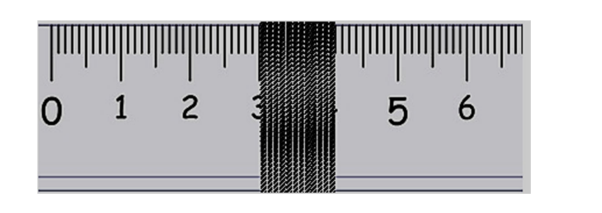 Figure 1Determine the thickness of the sewing thread.                                                                 (3 marks)a) Draw a  burette containing water of volume .                       (2 marks)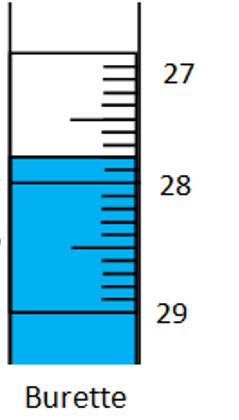 b) If 60 drops of water fell from the burette above, the final level of water was .Calculate the volume of one drop.                                                                        (3 marks)Define density and state its S.I units.                                                                    (2 marks)	It is defined as the mass per unit volume of a substance.	the SI unit of density is the kilogram per cubic meter        Figure 2 below shows a girl viewing an overhead tank carrying a liquid of mass 8,400 kg. the tank is calibrated in . 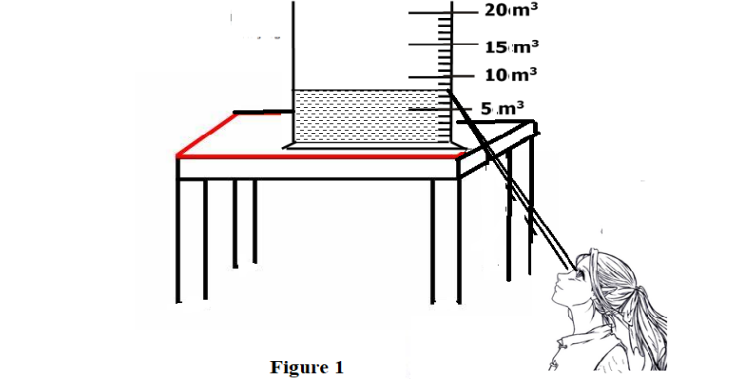 Figure 2The girl read the volume from the tank and then used it for further calculation. Determine;The volume of the liquid in the overhead tank in .                                  (2 marks)The density of the liquid as obtained by the girl.                                           (3 marks)Explain why, while working in the laboratory it is advisable to:NOT touch exposed electrical wires.                                                          (1 mark)this can also cause an electric shockNEVER taste, drink or eat anything in the laboratory.                                (1 mark)This is to avoid the risk of consuming dangerous or poisonous materials or substances.Define force and state its S.I units.                                                                        (2marks)A force is a push or pull. The SI unit of force is the newton (N).Two horizontal springs are attached to a block, resting on a frictionless surface, as shown in figure 3 below. A force of 100N pulls on one spring. The block does not move. Find the value of the force on the other spring.                                                              (2 marks)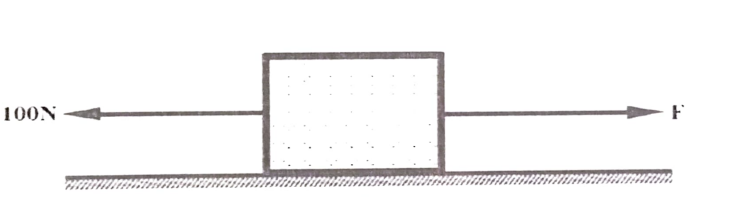 Figure 3F=-100, NEGATIVE indicates opposite direction.Also accept=100NState 3 effects of a force.                                                                                      (3 marks)(i) Make a stationary object start moving or increase the speed of a moving object.  (ii) Slow down or stop a moving object. (iii) Change the direction of a moving object. (iv) Distort (change the shape of) an object.Name any two instruments you would use to measure mass in the laboratory. (2 marks) I.	Top pan balanceII.	Beam balance III.	Lever balance Any two correctAn astronaut has a mass of 65Kg on earth’s surface. Calculate:  His weight on earth , given that earths gravitational field strength is  .                                                                                                                        (2 marks) His mass on the moon. (Give a reason for your answer.)                                 (2 marks)Mass on the moon =65kgMass is constant/does not vary from place to placeThe gravitational field strength of the moon, where his weight was determined to be 108.33N.                                                                                                       (2 marks)Estimate the area of the irregular surface shown in the figure 4 below by counting the small squares. The area of one complete square is 1cm2.                                      (3 marks)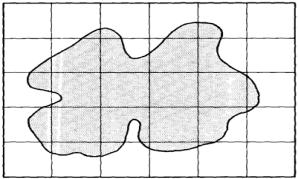 Figure 4AIn an experiment to determine the density of sand using a density bottle, the following measurements were recorded;Use the above data to determine the following:Mass of the water that completely filled the density bottle.                             (1 mark)Volume of water that completely filled the density bottle.                              (2 marks)Volume of the density bottle.                                                                          (1 mark)Mass of sand.                                                                                                 (1 mark)Mass of water that filled the space above the sand.                                        (1 mark)Volume of sand.                                                                                            (2 mark) Density of the sand.                                                                                          (2 marks) Explain why it is easier to ride a bicycle round a bend on a road if the surface is dry than when it is wet.                                                                                                          (1 mark)A bicycle skids off the road when it is wet due to reduced frictional force that makes the road slippery.Define pressure and state its SI units.                                                                    (2 marks)Pressure refers to force acting perpendicularly per unit areaSI unit of pressure is the newton per square meter (N/m2) or the pascal (Pa). What is the reason why a trailer carrying heavy loads have many wheels?           (2 marks) The many wheels increase the area of contact between the lorry and the road which reduces the pressure exerted by the lorry on the road. This prevents the trailer from sinking as it moves and also minimizes road damage.